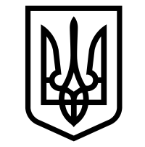 УКРАЇНА
ВИКОНАВЧИЙ КОМІТЕТ
МЕЛІТОПОЛЬСЬКОЇ МІСЬКОЇ РАДИ
Запорізької області

Р О З П О Р Я Д Ж Е Н Н Я 
міського голови
18.10.2021										№ 359-р								   
											                    Про призначення посадової особи, відповідальної за організацію прийому  менеджерів активів Якуба Кучери та Лібора Вінклера, компанія RSJ Investments investiční společnost a.s. 	Керуючись Законом України “Про місцеве самоврядування в Україні”, у зв'язку з тим, що 19 жовтня 2021 року в місті Мелітополі з робочим візитом перебуватимуть менеджери активів Якуб Кучера та Лібор Вінклер, компанія RSJ Investments investiční společnost a.s., з метою участі у підписанні Меморандуму про порозуміння, предметом якого є висвітлення положень щодо реалізації проєкту з будівництва котельної станції на біомасі в м. Мелітополь,  ЗОБОВʼЯЗУЮ: 	1. Призначити Щербакова Олександра Валерійовича, заступника міського голови з питань діяльності виконавчих органів ради, відповідальною особою за організацію прийому іноземця.	2. Відділу інформаційних технологій та захисту інформації забезпечити виконання заходів щодо перевірки визначеного приміщення згідно з п. 1 розпорядження міського голови від 20.03.2019 № 132-р.	3. Контроль за виконанням цього розпорядження покласти на заступника міського голови з питань діяльності виконавчих органів ради Щербакова О.Мелітопольський міський голова                                                Іван  ФЕДОРОВ